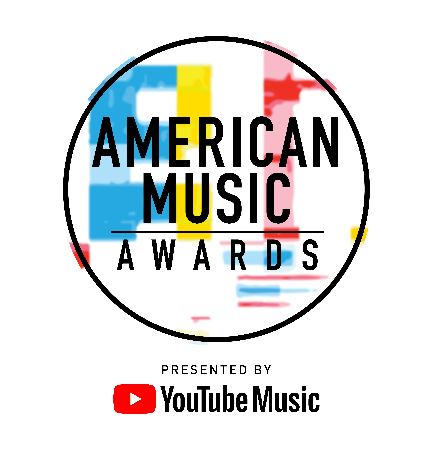 GLOBAL SUPERSTAR TAYLOR SWIFT TO OPEN THE “2018 AMERICAN MUSIC AWARDS®” WITH FIRST AWARDS SHOW PERFORMANCE IN ALMOST THREE YEARSSwift to Perform “I Did Something Bad” from Multi-Platinum Album reputationThe Live Broadcast Will AirTuesday, October 9th at 8:00 p.m. ET on ABC [EDITOR’S NOTE]: For media assets please click here For digital assets, please go to: bit.ly/AMAs18MediaLos Angeles, CA (October 2, 2018) – dick clark productions and ABC today announced global superstar Taylor Swift is opening the “2018 American Music Awards” with a performance of “I Did Something Bad,” marking Swift’s first awards show performance in nearly three years. A 19-time American Music Award winner, Swift garnered four 2018 nominations and is the current record holder of most wins for Artist of the Year, a category for which she is nominated again this year. Swift joins previously announced performers benny blanco with Halsey and Khalid, Cardi B featuring Bad Bunny and J Balvin, Mariah Carey, Ciara featuring Missy Elliott, Dua Lipa, Panic! At the Disco, Post Malone ft. Ty Dolla $ign, Carrie Underwood and a moving tribute to the Queen of Soul, Aretha Franklin. Hosted by Tracee Ellis Ross, the “2018 American Music Awards,” the world’s largest fan-voted awards show, will broadcast live from the Microsoft Theater in Los Angeles on Tuesday, October 9, 2018 at 8:00 p.m. ET on ABC. Swift is set to take the stage on the heels of her record-breaking Taylor Swift reputation Stadium Tour in support of the chart-topping and critically acclaimed album of the same name, which debuted at No. 1 on the Billboard 200, marking her fifth leader on the chart. She is nominated for Artist of the Year, Tour of the Year, Favorite Female Artist – Pop/Rock and Favorite Album – Pop/Rock. The American Music Awards winners are voted entirely by fans. Voting is now open in all categories. For New Artist of the Year presented by Capital One® Savor® Card, Favorite Social Artist presented by Xfinity and Collaboration of the Year, fans can vote for each award 100 times per day, per voting platform in one or both of the ways below. Fans can vote for all other awards once per day, per voting platform.Via web at VoteAMAs.comPosting a tweet on Twitter that includes the nominee's name or Twitter handle, the category name and #AMAs within the tweetVoting for New Artist of the Year presented by Capital One Savor Card and Collaboration of the Year will close on Tuesday, Oct. 9 at 5:59:59 p.m. PDT, one hour into the live broadcast. Voting for all other categories will close on Thursday, Oct. 4 at 11:59:59 p.m. PDT.American Music Awards nominees are based on key fan interactions as reflected on Billboard.com, including streaming, album and digital song sales, radio airplay, social activity and touring. These measurements are tracked by Billboard and its data partners, including Nielsen Music and Next Big Sound, and reflect the time period of September 15, 2017 through August 9, 2018. YouTube Music is the presenting sponsor of the “2018 American Music Awards.” Capital One Savor Card and Subaru of America, Inc. are sponsors of the “2018 American Music Awards.” Media partner is Cumulus Media/Westwood One.The “2018 American Music Awards” is produced by dick clark productions. Barry Adelman, Mark Bracco and Tracee Ellis Ross are Executive Producers. Larry Klein is Producer.For the latest American Music Awards news, exclusive content and more, be sure to follow the AMAs on social and join the conversation by using the official hashtag for the show, #AMAs.Facebook: Facebook.com/AMAsTwitter: @AMAsInstagram: @AMAsSnapchat: TheAMAs YouTube: YouTube.com/TheAMAsTickets are now on sale at www.axs.com. About Taylor Swift Taylor Swift’s critically-adored new album, reputation, was the biggest selling album of 2017 and #1 in over 111 countries on iTunes’ sales charts upon release. With almost 1.3 million albums sold in a seven-day period, Taylor is the only artist in history to have four consecutive albums sell over one million copies in their week of release (2010's Speak Now, 2012's RED, 2014's 1989 and 2017’s reputation).Taylor’s chart-topping first single, “Look What You Made Me Do,” broke multiple records within hours of its release. With over 10 million streams, it was the most-streamed song in a one-day period, the lyric video for “Look What You Made Me Do” broke the standing record with over 19 million views, while the music video shattered the original most viewed video (28 million) record with 43.2 million views in only 24 hours.  Her current single, “Delicate” is already a multi-week #1 at both Pop and Hot AC radio.Taylor is a ten-time GRAMMY winner, a singer, songwriter, musician and producer.  She is the youngest person in history to win the music industry's highest honor, The GRAMMY Award for Album of the year and she is the first female solo artist to win this prestigious award twice. Rolling Stone listed Taylor as one of the 100 Greatest Songwriters of All Time. Time magazine featured Taylor on their prestigious 2017 Person of the Year cover, named her one of the 100 Most Influential People in the world and identified her as one of only eight candidates for the 2014 Person of the Year. An Emmy and Brit Award winner, Taylor is Billboard's youngest-ever Woman of the Year and the only artist to have been awarded this honor twice.About the American Music AwardsThe American Music Awards, the world’s largest fan-voted award show, features performances from today’s hottest artists and presents fan-voted awards in the music genres of Pop/Rock, Alternative Rock, Country, Rap/Hip-Hop, Soul/R&B, Adult Contemporary, Contemporary Inspirational, Latin, EDM and Soundtrack, and the categories of Artist of the Year, New Artist of the Year presented by Capital One Savor Card, Collaboration of the Year, Tour of The Year, Favorite Social Artist presented by Xfinity and Favorite Music Video. The American Music Awards pays tribute to today’s most influential and iconic artists.  The show is produced by dick clark productions and is seen in more than 200 countries and territories around the world. For more information, visit www.theamas.com, www.dickclark.com or abc.go.com/shows/american-music-awards.About dick clark productions dick clark productions (dcp) is the world's largest producer and proprietor of televised live event entertainment programming with the "Academy of Country Music Awards," "American Music Awards," "Billboard Music Awards," "Golden Globe Awards," "Dick Clark's New Year's Rockin' Eve with Ryan Seacrest" and the “Streamy Awards.” Weekly television programming includes "So You Think You Can Dance" from 19 Entertainment and dcp. dcp also owns one of the world's most unique and extensive entertainment archive libraries with over 60 years of award-winning shows, historic programs, specials, performances and legendary programming. dcp is a division of Valence Media, a diversified media company with divisions and strategic investments in premium television, wide release film, specialty film, live events and digital media. For additional information, visit www.dickclark.com. About YouTube Music YouTube Music is a completely reimagined streaming music service with music videos, official albums, singles, remixes, live performances, covers and hard-to-find music you can only get on YouTube. It’s ALL here! YouTube Music serves music based on your tastes and what’s moving the community around you. Discover something new or keep up with what’s trending. Basic functions such as playing music and watching videos are totally free, but you can upgrade to YouTube Music Premium to explore the world of music ad-free, offline, and with the screen locked. Available on mobile and desktop.  For additional information, visit  www.youtube.com/musicpremium.# # #Press Contacts:dick clark productions:Kelly Striewski		310-255-4602		KStriewski@dickclark.comGina Sorial 		310-255-0308		gsorial@dickclark.comSLATE PR:Andy Gelb		310-461-0111		andy@slate-pr.comRachael Trager	212-235-6817		rachael@slate-pr.comABC Media Relations:Nicole Gonzales	818-460-7421		Nicole.J.Gonzales@abc.comNate Reeves 		818-460-6422 		Nate.Reeves@abc.com